ATZINUMS Nr. 22/10-3.9/145par atbilstību ugunsdrošības prasībāmAtzinums iesniegšanai derīgs sešus mēnešus.Atzinumu var apstrīdēt viena mēneša laikā no tā spēkā stāšanās dienas augstākstāvošai amatpersonai:Atzinumu saņēmu:20____. gada ___. ___________DOKUMENTS PARAKSTĪTS AR DROŠU ELEKTRONISKO PARAKSTU UN SATURLAIKA ZĪMOGU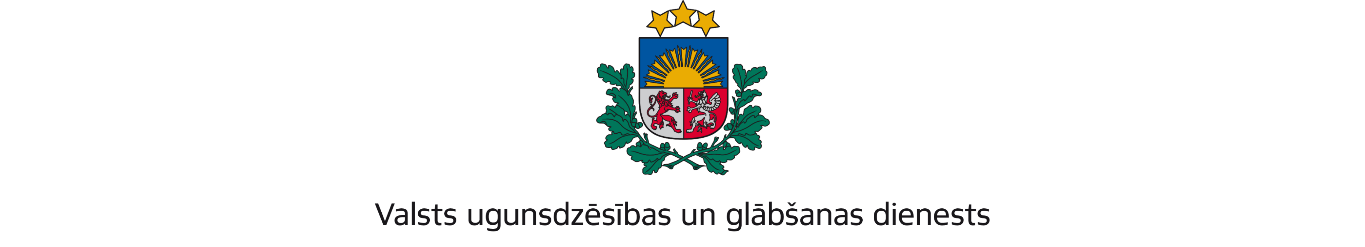 VIDZEMES REĢIONA PĀRVALDETērbatas iela 9, Valmiera, Valmieras novads, LV-4202; tālr.: 64233468; e-pasts: vidzeme@vugd.gov.lv; www.vugd.gov.lvValmieraValmieras novada pašvaldība(izdošanas vieta)(juridiskās personas nosaukums vai fiziskās personas vārds, uzvārds)20.06.2024.Reģistrācijas Nr. 90000043403(datums)(juridiskās personas reģistrācijas numurs)Lāčplēša iela 2, Valmiera,Valmieras novads, LV- 4201(juridiskās vai fiziskās personas adrese)1.Apsekots: Valmieras Jaunatnes centra “Vinda” 8.kabinets, 2.kabinets un mācību darbnīca (turpmāk – Objekts).(apsekoto būvju, ēku vai telpu nosaukums)2.Adrese: Rīgas iela 42, Valmiera, Valmieras novads, LV - 4201.3.Īpašnieks (valdītājs): Valmieras novada pašvaldība, (juridiskās personas nosaukums vai fiziskās personas vārds, uzvārds)Reģ.nr. 90000043403, Lāčplēša iela 2, Valmiera, Valmieras novads, LV-4201.(juridiskās personas reģistrācijas numurs vai fiziskās personas adrese)4.Iesniegtie dokumenti: Nometnes vadītājas Evitas Ramatas (nometņu vadītāja apliecības  Nr. 117-00025) iesniegums Valsts ugunsdzēsības un glābšanas dienesta Vidzemes reģiona pārvaldē reģistrēts 2024.gada 19.jūnijā Nr.22/10-1.4/473.5.Apsekoto būvju, ēku vai telpu raksturojums: Objekts aprīkots ar automātiskougunsgrēka atklāšanas un trauksmes signalizācijas sistēmu evakuācijas ceļi brīvi un izejas durvis viegli atveramas no telpu iekšpuses, koplietošanas telpās izvietoti evakuācijas plāni. Telpas nodrošinātas ar ugunsdzēsības aparātiem.6.Pārbaudes laikā konstatētie ugunsdrošības prasību pārkāpumi: nav konstatēti.7.Slēdziens: atbilst ugunsdrošības prasībām.8.Atzinums izdots saskaņā ar: Ministru kabineta 2009.gada 1.septembra noteikumuNr.981 „Bērnu nometņu organizēšanas un darbības kārtība” 8.5.apakšpunkta prasībām.(normatīvais akts un punkts saskaņā ar kuru izdots atzinums)9.Atzinumu paredzēts iesniegt: Valmieras novada pašvaldībai.(iestādes vai institūcijas nosaukums, kur paredzēts iesniegt atzinumu)Valsts ugunsdzēsības un glābšanas dienesta Vidzemes reģiona pārvaldes priekšniekam, Tērbatas ielā 9, Valmierā, Valmieras novadā, LV-4202.(amatpersonas amats un adrese)Valsts ugunsdzēsības un glābšanas dienesta Vidzemes reģiona pārvaldes Ugunsdrošības uzraudzības un civilās aizsardzības nodaļas inspektoreT.Zariņa(amatpersonas amats)(paraksts)(v. uzvārds)(juridiskās personas pārstāvja amats, vārds, uzvārds vai fiziskās personas vārds, uzvārds; vai atzīme par nosūtīšanu)(paraksts)